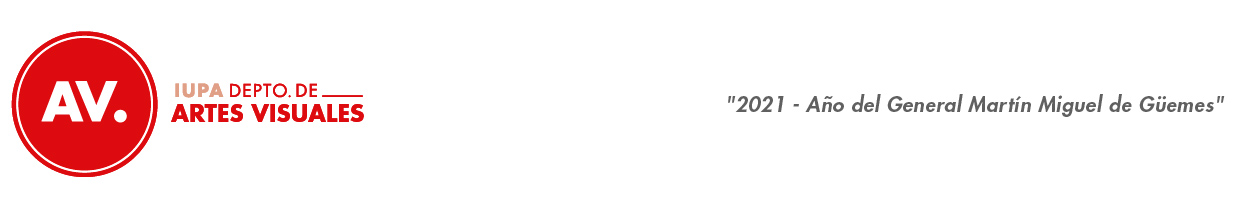 DEPARTAMENTO DE ARTES VISUALESCRONOGRAMA DE EXÁMENES DE FEBRERO 2022MODALIDAD PRESENCIAL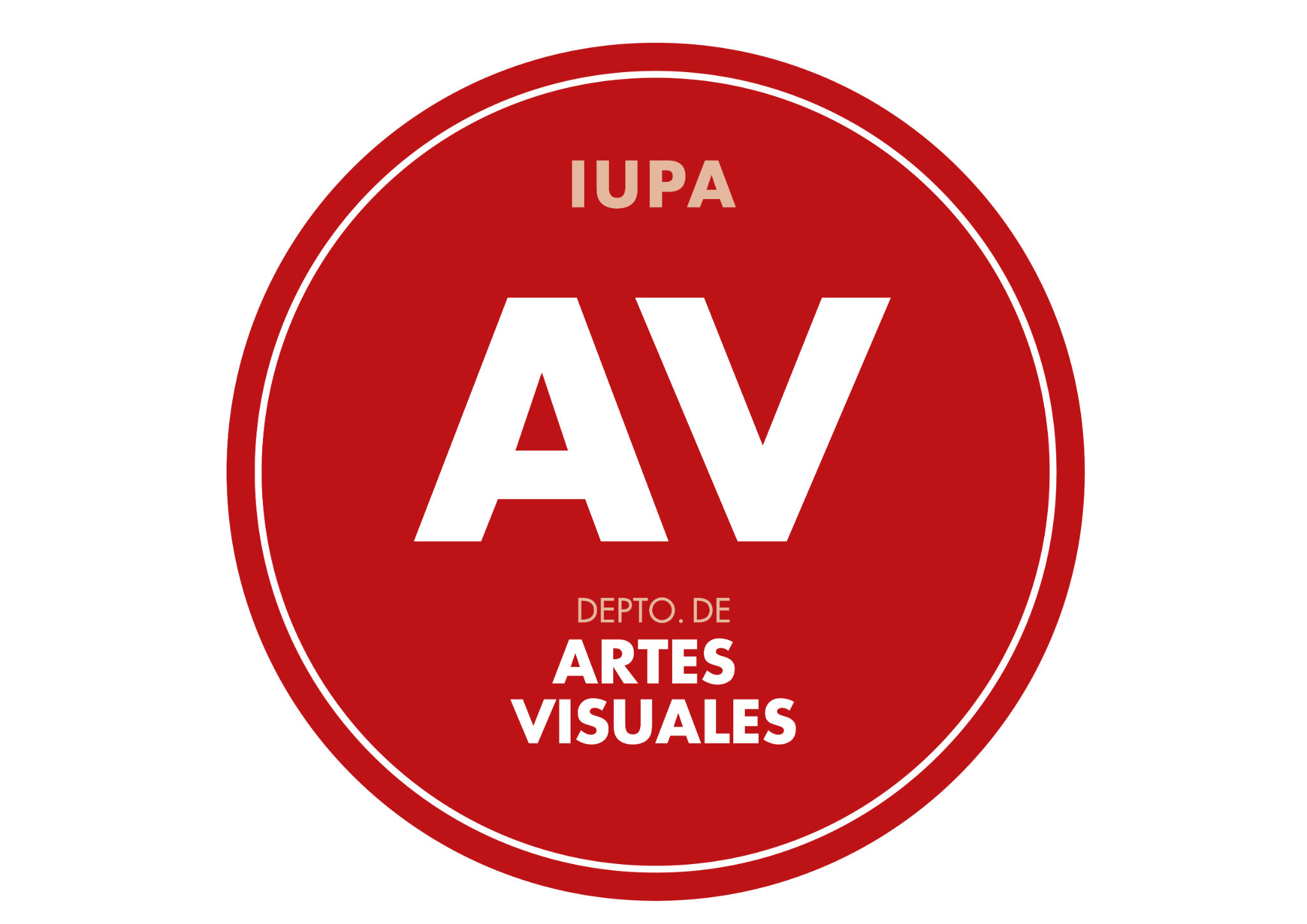 Formulario: https://forms.gle/TheXEufZNdq6rHs58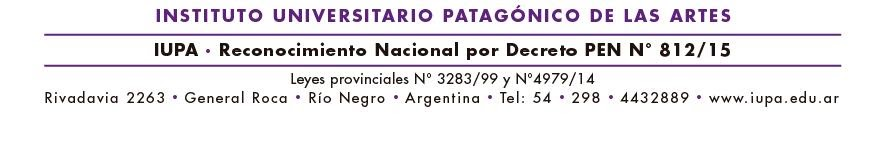  ASIGNATURADíaHORAAULATRIBUNALLUNESDibujo I14/0209:00AULA MAYORSEWALD - CORIA - ROMERO - LOPEZSPAGNUOLO - TPD Nivel Inicial y primario14/0211:006MARFIL - ROMERO - CORDEROTPD Nivel Medio y Superior14/0212:006MARFIL - GARCIA - CORDEROVisualidad I14/0215:006DI TOTO - RIQUELME - FERNANDEZBELENGUER - ORMEÑOSem. Produc. Específica Escultura14/0217:0018CHAPARRO - FILLOY - CORIAT. P. Circulación de Obra14/0217:0011RIQUELME - FERNANDEZ - REIMON  MARTESSem. Produc. Específica Grabado15/029:0011CHAPARRO - SEWALD -   FILLOYDibujo II15/0211:00AULA MAYORCORIA - BOJ - ROMERO - MANRIQUEZTaller Integrado I15/0214:006KUSZNIERZ - ZGAIB -  F.MIR -  REIMONMARFIL - FERNANDEZ - CALVO - MUÑOZ LOPEZ - SEWALD - CID RAMIREZ CHAPARRO - GARCIAVisualidad II15/0216:006ORMEÑO - RIQUELME - QUIROGA BELENGUERDidáctica Específica15/0218:006BALACEK - MARFIL - CORDEROMIERC.Taller Integrado II16/0209:006CALVO,CORIASEWALD, BOJFLORES MIR, REIMON, CID RAMIREZ, ROMERO, MUÑOZ,SACKSSem. Produc. Específica Pintura16/0211:00AULA MAYORSACKS - MANRIQUEZ - FLORES MIRVisualidad III16/0214:006QUIROGA - FILLOY - BELENGUERDibujo III16/0216:00AULA MAYORLÓPEZ - SEWALD - SPAGNUOLOORMEÑOVisualidad IV16/0217:0011QUIROGA - RIQUELME - FERNANDEZ Sem. Semiótica y Ret. de la Imagen16/0218:006CORDERO - PORDOMINGO - BELENGUERSem. de Comunicación y Leng. Artísticos16/0219:006PORDOMINGO - CORDERO - EGUILIORJUEVESDibujo IV17/029:00AULA MAYORCABRERA - LOPEZ - SPAGNUOLO Taller I: Pintura17/0211:006FLORES MIR - ROMERO - ORMEÑO -BOJTaller I: Escultura17/0211:0018REIMON  - SPAGNUOLO -  CALVOTaller I: Grabado17/0216:0011SEWALD - MUÑOZ - FLORESDibujo V17/0218:00AULA MAYORBOJ - MANRIQUEZ - SEWALD VIERNESHistoria de las Artes Visuales I18/0209:006SACKS - SARTINO - ORMEÑOHerramientas Digitales I18/0212:008LORCA - ZIAURRIZ - PORTNOYHerramientas Digitales II18/0214:008LORCA - ZIAURRIZ - PORTNOYHistoria de las Artes Visuales II18/0215:006SACKS - SARTINO - MUJICAHistoria de las Artes Visuales III18/0217:006SACKS - SARTINO - MUJICAHistoria del Arte Arg. y Latinoamericano18/0218:006SACKS - SARTINO - MUJICALUNESTaller II: Pintura21/0211:006ROMERO - BOJ - MANRIQUEZTaller II: Escultura21/0211:0018CALVO - LOPEZ - REIMONTaller II: Grabado21/0211:0011SEWALD - MUÑOZ - FLORESTaller III: Pintura21/0215:00AULA MAYORSACKS - MANRIQUEZ - BOJVisualidad V21/0216:006RIQUELME - FERNÁNDEZ- QUIROGA - Taller III: Escultura21/0217:0020LOPEZ - CORIA - REIMONTaller III: Grabado21/0217:0011ZGAIB - SEWALD - MUÑOZMARTESMARTESTaller de trabajo Final22/0209:006BELZAGUI - SARTINO - CORDERO - Residencia22/0211:006MARFIL - BERTO - F.MIR - GONZALEZ EGUILIORResidencia Plan 56422/0216:006ROMERO - BERTO - G.EGUILIORF.MIR - CIDE 